LED产品系列YZ-LED392单色温三基色使用前请仔细阅读此说明书感谢您购买我公司产品，在使用前请详细阅读此说明书。并妥善保管此说明书，以便以后查阅。目录CONTENTS使用须知..............................2技术参数..............................2控制面板..............................3显示功能...............................3操作说明...............................4产品安装...............................5DMX连接................................5通道功能................................5维修与保养.............................6故障诊断...............................6首先感谢您选购我公司LED系列产品。在使用该产品之前，请务必仔细阅读此说明。此说明包含了安装、使用和维护等相关操作与信息。使用须知请妥善保管此说明书，以便以后查阅操作使用。使用产品前，打开包装请仔细检查，确保灯具无运输造成的损坏和配件完整，如有问题，请于经销商或我公司联系。该灯具志适用与室内干燥环境使用。灯具的安装与操作需有专业人士进行。固定设备时请使用安全绳锁。设备应安装在良好的通风处。设备安装与使用时请远离易燃易爆物品。严格遵守相关电气电路规则，电源务必接地处理。请勿在超过40℃环境运行该灯具。灯具在运行时，表面温度过高，请勿用手触摸。经常行。对灯具进行清理与维护。在使用过程中出现故障请立即停止使用。请勿擅自打开灯具外壳，如需维修请专业人士进行。技术参数输入电压：AC110-240V 50/60HZ额定功率：200W2. 光    源：0.5W 5730封装 392珠台湾晶元LED发光模组3. 发光面：120℃4. 色    温：3200K或5600K色温可2选15. 显指：Ra >95最佳适用高清、高显摄影设备6. 调    光：0-255线性调光 无闪烁柔和调光7. 通道：1个独立标准国际DMX512调光通道，8. 控制方式：1. DMX512线性调光。2. 手动调光，0-255选择适合拍摄现场照度（产品可以定制专用遥控控制）。9. 显示方式：3位数码显示10. 一级纳米光学微棱镜折射板，解决眩光问题11. 工作环境温度：-20℃—45℃12. 适用项目：多媒体会议室、电教室、礼堂、体育场馆等工程项目13. 散热方式：机箱散热+散热风扇 14. 过热保护：为确保灯具的长期使用，采用电子传导式温控保护15. 灯具颜色：常规生产吊挂式为黑色    嵌入式为白色灯具照明照度参数表三、控制面板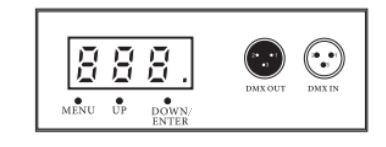 四、显示功能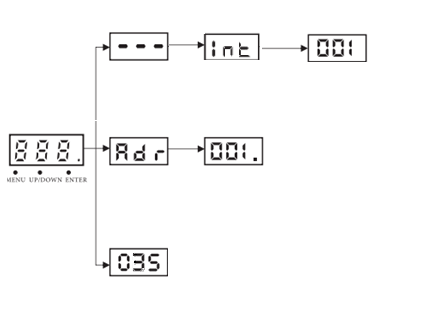 操作说明   1.手动模式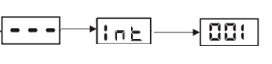 如果你选购的是单色灯具，表示亮度调节，功能数值为“255”时为最大值，“001”为最小值，根据使用需求调节参数即可。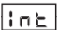 2.DMX控制模式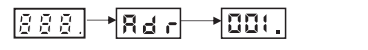 表示DMX控台模式，数值调节为“001”-“512”。根据现场调为所需的地址码。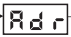 ※地址码数值后面有个红色的点，可通过该点的转态来判定灯具是否正常收DMX512控制信号。该点若是闪烁转态，表示已正常接收信号。若该点常亮，表示未能正常接收到信号，请检查信号线与控制设备。3.显示当前温度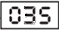 此处所显示数值为灯具当前温度值4.恢复出厂设置灯具恢复出厂设置，无控台信号情况下只需将灯具上的三个功能按键同时一起按下，灯具将进行出厂设置状态。恢复出厂设置完成时，灯具处于最亮状态，此功能也可用来设置成无控台通电就亮的状态。六、产品安装1.将灯钩装到灯具提手上，并检查提手是否与灯体拧紧。2.将灯钩挂在Truss架上，拧紧灯钩与螺丝。保证Truss架的承重能力达到灯具重量的  10倍以上。使用保险绳，将灯与Truss架锁上。所使用的保险绳应能承载灯具10倍以上的重量。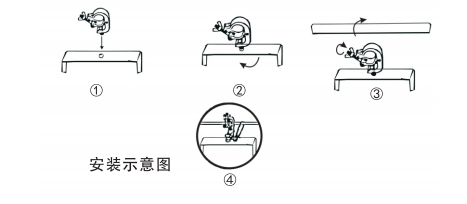 DMX512连接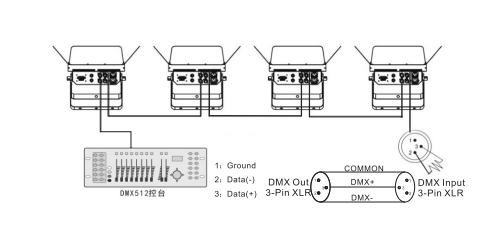 用XLR信号线连接灯具时，一端接到灯具的输出口，另一端接到下一个灯具的输入口。XLR信号线只能用于串联，不可以并联。DMX512信号传输速度很快，信号线损坏，焊接不牢，接触不好，都会影响引号的传输，致使灯具不能正常使用。当某一台灯电源短路时，DMX输入与输出是旁道的，并不影响DMX线路的连通，信号系统处于正常状态。在最后一盏灯上，DMX线需要装载一个抗干扰装置，装置是焊接一个120Ω的电阻，在Pin2与Pin3之间。使用3PinXLR连接线传输DMX信号时，	Pin1为GUP,Pin2为（-），Pin3为（+）	。通道功能※参考说明书中的灯具设置，设置为DMX控制模式，并设置相对应的地址码。才可以每台灯具独立控制。九、维护与保养为保持产品最佳性能与寿命，请经常对产品进行清理与检查。一般建议一个月至少清理一次。清理时应注意电源处于断开状态，用软棉布擦拭柔光板。线路的检测与信号线，应经常定期检测，检测应由专业人士进行维护。检测过程中请务必对以下几点进行重点检测：确保所有电源连接处于干燥，没有任何裸露。确保所有的吊挂安装相关的螺丝与部件紧密相连，不能出现磨损与腐蚀。所有电缆不能出现磨损与老化现象。配件与线缆出现腐蚀老化等现象请立即进行更换。产品不能正常使用应立即拆除更换。十、故障诊断一下故障指南可以帮助您解决使用过程中出现的一些简单问题。如参照指南故障未能解决，请不要擅自拆开设备。擅自拆开设备，将不能在享有商家提供的保修服务。因与当地经销商联系到指定的维修点维修，或返回厂家进行维修。下表是在使用过程中可能遇见的常见问题，使用时可以进行参考。保修卡相关信息：用户姓名：                常用电话：通讯地址：产品型号：                产品编号：购买渠道：                购买时间：维修点  ：                发票号码：维修记录：维修日期：故障原因：处理详情：维修单位：               维修电话：          维修人员：※为在购买本公司产品时，请立即填写保修卡※请妥善保管保修卡，维修时请携带保修卡及有效发票正本※如需返回厂家维修，请附产品故障说明光距1M2M3M4M5M6M7M8M照度2517711336.8186.9123.285.464.650.9通道功能描述1总调光0-----255线性调光常见问题解决方案设备不工作显示板没有亮启请检查是否有电源插入电源正常，控台不能控制产品请检查信号线是否连接正常，产品是否设置为DMX控制模式